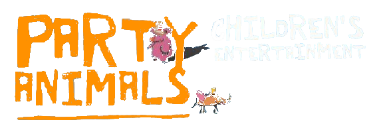 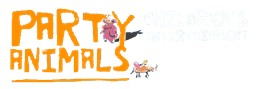 Join us for a
fun-filled party!Join us for a
fun-filled party!